Rádelská knihovna Vás zve                                                                          na milou podvečerní akci pro děti i dospělé Babičky čtou dětemVe čtvrtek 22.února 2018 od 18:00 hodinRádelské babičky budou dětem číst klasické české pohádky, které pohladí po duši malé i velké posluchače.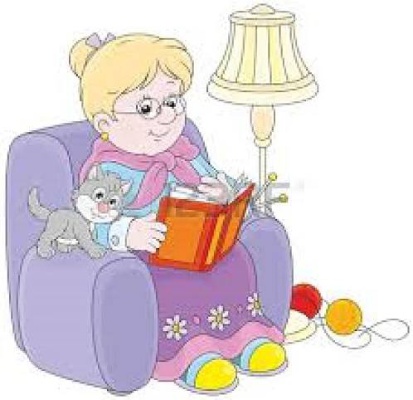 Posezení bude na židlích a na zemi na připravených podložkách a dekách.Přezůvky s sebou!